Excerpt from presentation given by John Egan at the Western Energy Institute’s Spring Energy Symposium: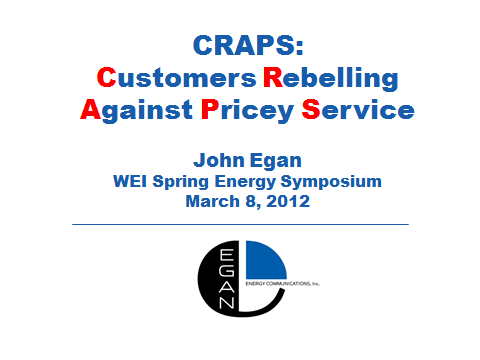 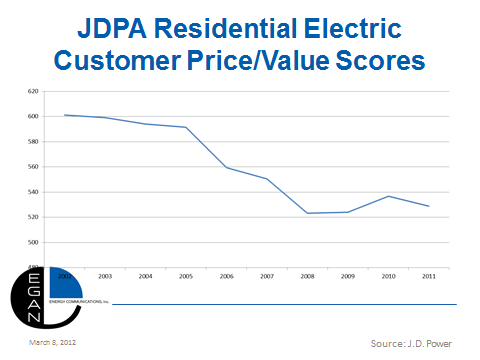 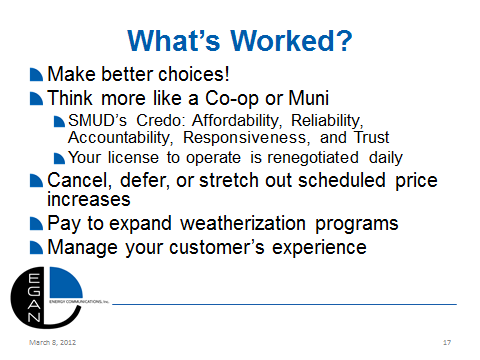 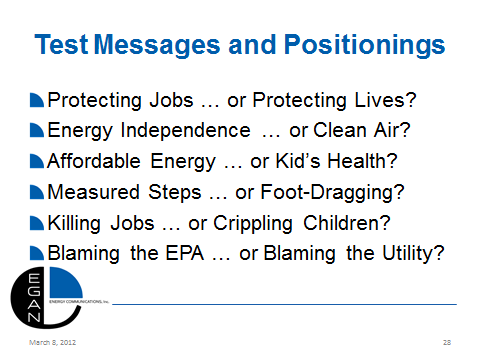 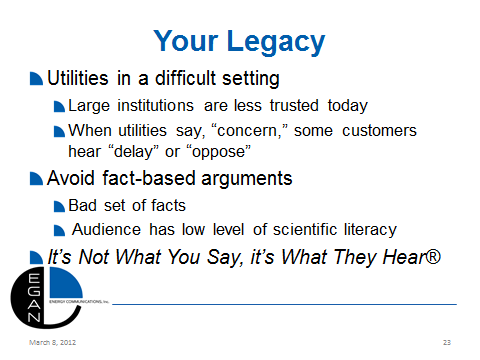 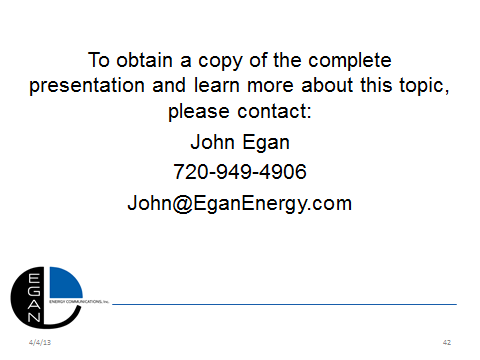 